Χορηγός: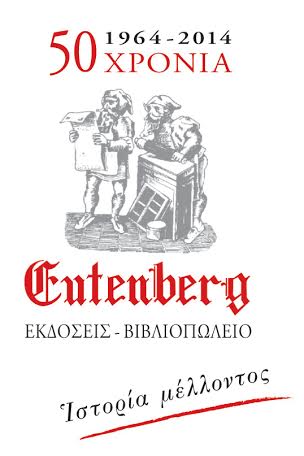 Επιστημονική ημερίδαστην μνήμητου Σωφρόνη Χατζησαββίδη «Καλλιεργώντας τον κριτικό γραμματισμό στο σχολείο»Πολιτιστικό Φοιτητικό Κέντρο «Ξενία»ΡέθυμνοΤετάρτη 14  Οκτωβρίου  201517.00-21.00ΔιοργάνωσηΤζακώστα Μαρίνα, Μόνιμη Επίκουρη  Καθηγήτρια, Π.Τ.Π.Ε., Πανεπιστήμιο Κρήτης& Δρ  Καψάσκη Αγγελική,  Σχολική Σύμβουλος Φιλολόγων ΡεθύμνουΠρόγραμμα Ημερίδας «Καλλιεργώντας τον κριτικό γραμματισμό στο σχολείο»Α΄ Συνεδρία17.00 -17.30:  Προσέλευση - Χαιρετισμοί17.30-17.40: Κωστούλη Τρ.,  Αναπληρώτρια Καθηγήτρια, Π.ΤΔΕ, ΑΠΘ«Ο επιστήμονας και άνθρωπος Σωφρόνης Χατζησαββίδης»  17.40-18.00: Τσιπλάκου Σταυρούλα, Αναπληρώτρια Καθηγήτρια, Ανοικτό Πανεπιστήμιο Κύπρου“Γραμματισμός με ή χωρίς γραμματική” 18.00-18.20: Δρ Βεκρής Ελευθέριος, φιλόλογος, Πειραματικό Λύκειο Αναβρύτων	“Η αξιοποίηση της Σχολικής Γραμματικής των Σωφρ και Αθ. Χατζησαββίδη στην κατεύθυνση του Κριτικού Γραμματισμού”18.20 -18.40: Ιωαννίδου Έλενα, Επίκουρη Καθηγήτρια, Τμήμα Επιστημών της Αγωγής, Πανεπιστήμιο Κύπρου “Κριτικός γραμματισμός και γλωσσική ποικιλότητα: δεδομένα από σχολικές τάξεις στην Κύπρο”18.40-19.00  Ερωτήσεις - Συζήτηση19.00-19.15  ΔιάλειμμαΒ΄ Συνεδρία19.20-19.40: Κωστούλη Τριανταφυλλιά,. Αναπληρώτρια Καθηγήτρια, Π.Τ.Δ.Ε., Α.Π.Θ.“Αναμορφώνοντας τη φύση και τις διαδικασίες κατάκτησης του σχολικού γραμματισμού: κριτικές οπτικές σε τάξεις με μεικτό μαθητικό πληθυσμό” 19.40-20.00: Κατσαρού, Ελένη, Επίκουρη Καθηγήτρια ΦΚΣ, Πανεπιστήμιο Κρήτης “H αξιοποίηση των διαλογικών πρακτικών των μαθητών για την καλλιέργεια του κριτικού γραμματισμού τους”20.00-20.20: Συνώδη Ευανθία & Μαρίνα Τζακώστα,Επίκουρες Καθηγήτριες, Π.Τ.Π.Ε, Πανεπιστήμιο Κρήτης “Η γλώσσα στο νηπιαγωγείο της Ελλάδας και της Κύπρου τον 21ο αιώνα”20.20-20.40:  Δρ Καψάσκη Αγγελική, Σχολική Σύμβουλος Φιλολόγων Ρεθύμνου“Πολυτροπικά κείμενα και καλλιέργεια του κριτικού γραμματισμού”20.40-21.00 Ερωτήσεις – Συζήτηση-Bεβαιώσεις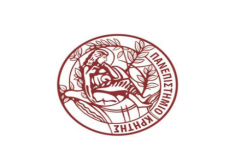 ΠΑΝΕΠΙΣΤΗΜΙΟ ΚΡΗΤΗΣΣΧΟΛΗ ΕΠΙΣΤΗΜΩΝ ΑΓΩΓΗΣΠΑΙΔΑΓΩΓΙΚΟ ΤΜΗΜΑ ΠΡΟΣΧΟΛΙΚΗΣ ΕΚΠΑΙΔΕΥΣΗΣ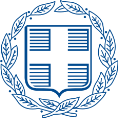 ΕΛΛΗΝΙΚΗ ΔΗΜΟΚΡΑΤΙΑΥΠΟΥΡΓΕΙΟ ΠΑΙΔΕΙΑΣ ΕΡΕΥΝΑΣ & ΘΡΗΣΚΕΥΜΑΤΩΝ Π.Δ.Ε.ΚΡΗΤΗΣΓΡΑΦΕΙΟ ΣΧΟΛ. ΣΥΜΒΟΥΛΩΝ Δ/ΘΜΙΑΣ ΕΚΠ/ΣΗΣ ΡΕΘΥΜΝΟΥ